Instituto Federal de Educação, Ciência e Tecnologia do RN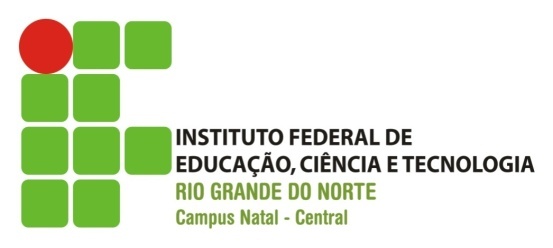 Diretoria de Educação e Ciência – DIACDisciplina: Língua PortuguesaCurso: Tecnologia em Redes de ComputadoresTurma: 20121.1.01415.1VAno letivo: 2012.1  – Carga-horária: 60h/aProf. Dr. Florêncio Caldas de OliveiraGuia de Consulta RápidaO que muda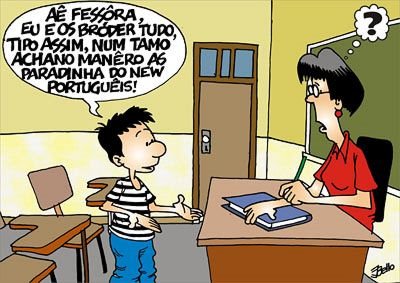 O Novo Acordo Ortográfico foi elaborado para uniformizar a grafia das palavras dos países lusófonos, ou seja, os que têm o português como língua oficial.Os brasileiros terão quatro anos para se adequar às novas regras.  Durante esse tempo, tanto a grafia hoje vigente como a nova serão aceitas oficialmente. A partir de 1 de janeiro de 2013, a grafia correta da língua portuguesa será a prevista no Novo Acordo.As mudanças são poucas em relação ao número de palavras que a língua portuguesa tem, porém são significativas e importantes.  Basicamente o que nos atinge mais fortemente no dia-a-dia é o uso dos acentos e do hífen.AlfabetoO alfabeto brasileiro passa a ter 26 letras, em vez de 23. Foram incluídas k, w e y, usadas principalmente em siglas e palavras estrangeiras.Exemplos: Kuwait, kuwaitiano, Darwin, darwinismo, km (para quilômetro), kg (para quilograma), kw, (para kilowatt).TremaO trema foi extinto de todas as palavras da língua portuguesa.  Será mantido apenas em nomes próprios estrangeiros e suas derivações, como Bündchen, Müller e mülleriano.U tônico, I e U tônicosU tônicoA letra “u” não será mais acentuada nas sílabas que, qui, gue, gui dos verbos como arguir, redarguir, apaziguar, averiguar, obliquar. Assim, temos apazigue (em vez de apazigúe), argui (em vez de ele argúi), averigue, oblique. Pode-se também acentuar desta forma esses verbos: ele apazígue, averígue, oblíque.I e U tônicosAs palavras paroxítonas que têm “i” ou “u” tônicos precedidos por ditongos não serão mais acentuadas, como nos casos: feiura, baiuca, boiuno, cauila.O acento permanece apenas nas palavras oxítonas, como Piauí, teiús, tuiuiú. E também quando formam hiato com a vogal anterior e ficam sozinhas na sílaba ou com “s”, como: juíza, faísca, proíbo, jesuíta, país.HífenO hífen desaparece em algumas palavras compostas que perderam a noção de composição, por exemplo: pontapé, girassol, paraquedas, paraquedista.  O uso do hífen vai mudar também com alguns prefixos. Consulte a tabela.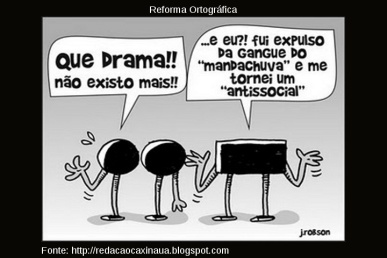 Prefixos1 - ANTE, ANTI, ARQUI, AUTO, CONTRA, EXTRA, INFRA, INTRA, NEO, PROTO, PSEUDO, SEMI, SOBRE, SUPRA e ULTRAleva hífen antes de “h” ou vogal igual à vogal final do prefixo.Ex: auto-hipnose, ultra-aquecido, auto-observação, arqui-inimigo, sobre-humano.Com as demais letras, exclui-se o hífen, como em: antissocial, antemão, arquimilionário, autoescola, extracurricular, infraestrutura, neoclássico, pseudossábio, semifinal, supracitado, ultrassom.2 - HIPER, INTER e SUPER – leva hífen se a palavra seguinte começar com “h” ou “r”, como era antes.Ex: hiperativo, hiper-reativo, interdisciplinar, superhomem, superlotado.3 - SUB – continua o uso do hífen para palavras iniciadas por “b” ou “r”, sendo obrigatório também para a palavra seguinte iniciada por “h”.Ex: subtítulo, sub-humano, sub-reitor, subchefe, sub-base, subdivisão.4 - AB e AD – usa hífen quando a segunda palavra é iniciada por “b” ou “r”, com exceção de adrenalina e facultativo para abrupto.Ex: Ad-renal.5 - AGRO, MICRO, MACRO, MAXI, MINI, MEGA, TELE – o hífen passa a ser usado quando a palavra seguinte for iniciada por “h” ou vogal igual à da palavra anterior.Ex: micro-onda, minissaia, mini-hotel.6 - CIRCUM e PAN – leva hífen quando o segundo elemento começar por “h”, vogal, “m” ou “n”.Ex: circum-navegação, pan-americano.7 - PRE, PRO e RE – nunca levam hífen quando em pronúncia fechada.Ex: preestabelecer, reeditar, reembolsar.8 - SEMPRE É USADO HÍFEN:ALÉM, AQUÉM, BEM (exceto: bendizer, benquisto).GRÃ, GRÃO, PÓS, PRÉ, PRÓ, RECÉM, SEM, SOTA/SOTO, VICE/VIZO.Forma apocopada ou verbal, como: bel-prazer, el-rei, arranha-céu, cata-vento, quebra-mola, para-lama, beija-flor.Nomes gentílicos: espírito-santense, porto-alegrense.Compostos em que o primeiro elemento é numeral: primeira-dama, segundafeira.Compostos homogêneos (dois adjetivos, dois verbos): técnico-científico, quebra-cabeça, azul-claro.Compostos de dois substantivos em que o segundo faz papel de adjetivo: manga-rosa, carro-pipa, tamanduá-bandeira, carro-bomba.Elementos repetidos: pingue-pongue, zigue-zague.Atenção: Quando a pronúncia exigir, dobram-se o “r” e o “s” do segundo termo.Emprego do E, IEscreve-se com “i”, e não com “e”, antes da sílaba tônica: Adjetivos e substantivos derivados em que entram os sufixos -iano e -iense.Exemplos: acriano (do Acre), camoniano (referente a Camões), torriense (de Torres), açoriano (dos Açores), rosiano (relativo a Guimarães Rosa).Acento diferencialUsado para diferenciar palavras com significados diferentes e grafia parecida, foi extinto nos seguintes casos: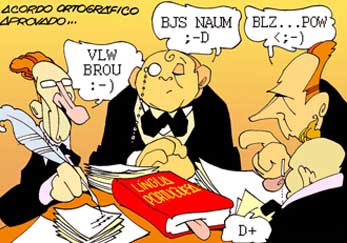 Exceções:Pôde (verbo poder no passado);Pôr (verbo). Uso facultativo;Dêmos (do verbo no subjuntivo que nós dêmos);Fôrma (substantivo).HiatoOs hiatos são sequências de vogais que pertencem a sílabas diferentes.  Os acentos circunflexos nos hiatos foram eliminados nas palavras terminadas em “oo(s)” e nas formas verbais terminadas em “eem”, como abaixo:O acento circunflexo permanece no plural dos verbos ter e vir e seus derivados: eles têm, eles vêm, eles retêm, eles intervêm.Ditongo abertoDitongo é o encontro de duas vogais pronunciadas em uma só sílaba.  O acento foi excluído apenas dos ditongos abertos das palavras paroxítonas, como nos exemplos abaixo: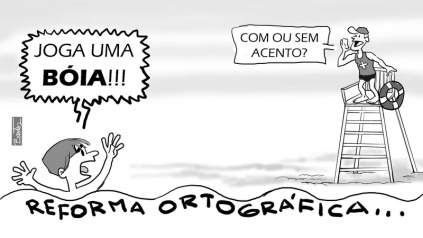 O acento continua nas palavras oxítonas terminadas em éi, éu e oi, como: dói, réu, troféu, chapéu, herói, corrói, remói, céu, véu, lençóis, anéis, fiéis, papéis, Ilhéus.Referência:Disponível em: http://unicape.faesa.br/documentos/pdf/acordo_ortografico.pdf - Acesso em 16/10/12antigoatualconseqüênciaconsequênciaenxágüeenxáguelingüiçalinguiçatranqüilotranquiloantigoatualaverigúeargúifeiúrabaiúcaaveriguearguifeiurabaiucaObservações:1 - Não se usa hífen quando o segundo termo perdeu o “h” original: desumano, inábil, desarmonia.2 - Usa-se o hífen quando formar com a outra palavra um adjetivo ou substantivo.antigoatualpára (verbo)pêlo (substantivo)pólo (substantivo)pêra (substantivo)parapelopoloperaantigoatualcrêemenjôolêemvêemcreemenjooleemveemantigoatualassembléiaheróicoidéiaparanóicoassembleiaheroicoideiaparanoico